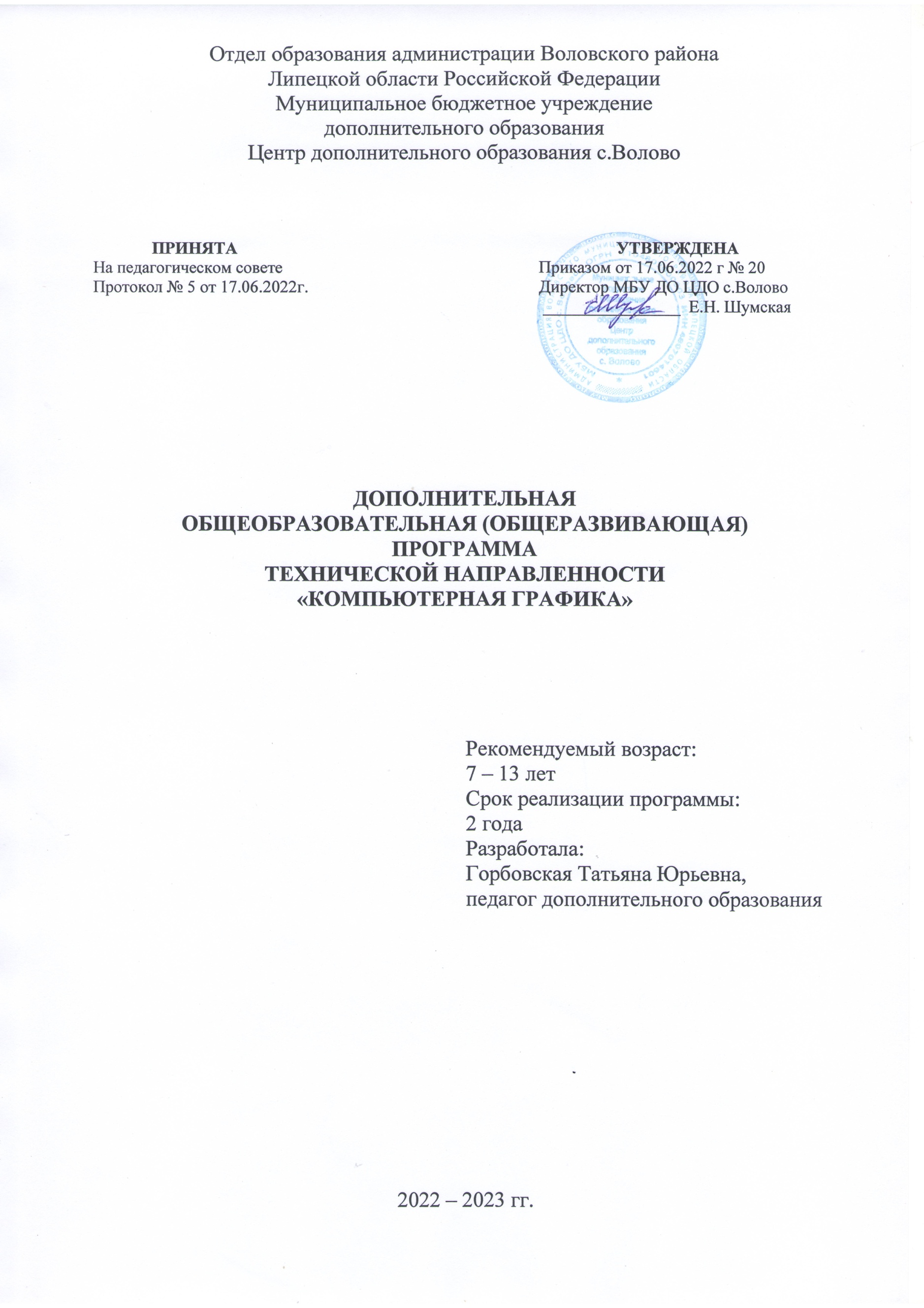 ПОЯСНИТЕЛЬНАЯ ЗАПИСКАДанная программа разработана на основе практического опыта педагога, возрастных, физических особенностей учащихся и в соответствии с требованиями, предъявляемыми к дополнительным общеобразовательным программам и нормативно-правовыми документами:-  Федеральный закон от 29.12.2012 N 273-ФЗ (ред. от 02.07.2021) "Об образовании в Российской Федерации" (с изм. и доп., вступ. в силу с 13.07.2021)- Приказ Министерства просвещения Российской Федерации от 09.11.2018 № 196 «Об утверждении Порядка организации и осуществления образовательной деятельности по дополнительным общеобразовательным программам» (зарегистрирован Министерством юстиции Российской Федерации 29.11.2018, регистрационный № 52831);- Профессиональный стандарт «Педагог дополнительного образованиядетей и взрослых» (Приказ Минтруда и соц.защиты РФ от 8.09.2015 № 613н);-  СаНпин 2.4.3648 "Санитарно-эпидемиологические требования к организациям воспитания и обучения, отдыха и оздоровления детей и молодежи" (Утверждены постановлением Главного государственного санитарного врача Российской Федерации от 28.09.2020 г. №28;- Письмо Министерства образования и науки Российской Федерации от 18 ноября 2015 №09-3242 «Методические рекомендации по проектированию дополнительных общеразвивающих программ»;-  Письмо Минобрнауки РФ от 11.12.2006 №06-1844 « О примерных требованиях к программам дополнительного образования детей »; - Концепция развития дополнительного образования детей (Утверждена распоряжением Правительства Российской Федерации от 4. 09.2014 года №1726 –р);- Конвенция «О правах ребёнка» (Утверждена Генеральной Ассамблеей ООН 20.11.1989г.)- Устав Муниципального бюджетного учреждения дополнительного образования Центр дополнительного образования с. Волово;- Локальные акты, регламентирующие образовательную деятельность    Муниципального бюджетного учреждения дополнительного образования Центра дополнительного образования с. ВоловоНАПРАВЛЕННОСТЬ ПРОГРАММЫДополнительная общеобразовательная общеразвивающая программа «Компьютерная графика» имеет техническую направленность с художественным уклоном.Новые информационные технологии в образовании в органичном сочетании с традиционными методами обучения и воспитания повышают качество обучения, способствуя развитию ребенка как творческой личности, удовлетворению его интересов и образовательных потребностей.Чтобы соответствовать социальным запросам, дополнительная общеразвивающая программа «Компьютерная графика» стремится осветить все аспекты современной информатики, как пользовательские, так и программистские, и направлена не только на интеллектуальное, но и на духовное и эстетическое развитие учащихся.Этапы обучения детей по данной программе можно условно разделить на следующие взаимосвязанные периоды: от увлечения – к познанию, от познания – к реализации, от реализации – к творчеству.АКТУАЛЬНОСТЬ ПРОГРАММЫКомпьютерная графика сегодня пользуется большой популярностью среди школьников разного возраста. В этих объединениях в основном занимаются дети среднего и старшего возраста. Кружки являются основной ступенью на пути к овладению компьютерными технологиями.Программа позволяет активизировать творческое начало в каждом ребенке, основываясь на развитии у него: познавательного интереса к компьютерной технике (КТ), различных видов памяти и мышления, приемов умственной деятельности, основ коммуникативного общения, деловой мотивации, интеллекта и др.Положительные результаты, достигнутые при работе с компьютером, повышают самооценку учащегося, его уверенность в способности решать сложные творческие задачи. Это обуславливается тем, что компьютер дает право на ошибку и ее исправление. Из позитивного отношения к работе с компьютером складывается удовлетворенность ребенка, что приводит к формированию таких личностных качеств, как точность, аккуратность, уверенность, внимание, собранность, наблюдательность, быстрота реакции, чувство ритма.ОТЛИЧИТЕЛЬНЫЕ ОСОБЕННОСТИ ПРОГРАММЫОтличительные	особенности данной	программы	заключается	в	ее:доступности – при изложении материала учитываются возрастные особенности детей, один и тот же материал по-разному преподается, в зависимости от возраста и субъективного опыта детей. Материал распределяется от простого к сложному. При необходимости допускается повторение части материала через некоторое время;наглядности – человек получает через органы зрения почти в 5 раз больше информации, чем через слух, поэтому на занятиях используются наглядные материалы, обучающие программы, презентации.Для активизации деятельности детей используются такие формы обучения, как занятия – игры, конкурсы, совместное творчество, дни свободно творчества, выставки.Программа оказывает реальные возможности для развития творческой деятельности обучающихся в процессе художественного конструирования и проектирования. Каждая художественно оформленная идея, событие, факт приучает школьников вырабатывать и констатировать собственную точку зрения, отношение к происходящим событиям, воспитывает эстетический вкус, историческую память, мировоззрение.ВОЗРАСТ ОБУЧАЮЩИХСЯ, УЧАСТВУЮЩИХ В ОСВОЕНИИ ПРОГРАММЫ:в реализации данной программы участвуют обучающиеся 7-13 лет.ОБЪЕМ И СРОК ОСВОЕНИЕ ПРОГРАММЫ, РЕЖИМ ЗАНЯТИЙСрок реализации программы – 2 года.Первый год обучения – 72 ч. (занятие один раз в неделю по 2 часа в каждой из двух групп)Второй год обучения – 144 ч (2 занятия в неделю по 2 часа в каждой из двух групп)    Продолжительность занятия – 40 минут. Между занятиями предусмотрен перерыв в 10 минут.ФОРМА ОБУЧЕНИЯ – очнаяОСОБЕННОСТИ ОРГАНИЗАЦИИ ОБРАЗОВАТЕЛЬНОГО ПРОЦЕССА     Образовательный процесс (занятия) осуществляется в группах детейразного возраста. Количество обучающихся в группе: 10 -15 человек.    Весь учебный материал программы дается поэтапно в соответствии с возрастными особенностями учащихся и позволяет последовательно и постепенно расширять теоретические знания, и формировать практические умения и навыки. В Программе используются основные педагогические принципы - систематичность, постепенность и последовательность.         Особенностью организации образовательного процесса обучения является последовательное и постепенное приобретение теоретических и практических знаний в соответствии с возрастными особенностями учащихся: • в большом объеме получение теоретической информации по истории возникновения компьютерной графики, видам графики и ее отличий; • обучение практической части компьютерной графики посредством создания и представления своих творческих работ, созданных в различных программах; • приобщение к конкурсной деятельности посредством участия в различных конкурсах и соревнованиях по компьютерной графике.ЦЕЛЬ И ЗАДАЧИ ПРОГРАММЫЦель программы – создание оптимальных условий для развития мышления, раскрытия индивидуальных возможностей и максимальной реализации творческих способностей детей с помощью компьютерной техники:развитие эстетического вкуса детей через знакомство с современными информационными технологиями;формирование у учащихся основ компьютерной грамотности;оказание помощи в освоении азов компьютерной графики, основных инструментов и приемов, используемых в растровой и векторной компьютерной графике;обучение выполнению рисунка разной степени сложности;знакомство с программами для мультимедиа презентаций.ознакомить учащихся с физическими свойствами цвета и цветовой гармонии, с приемами смысловой акцентировки и создания ритма цветом, также с возможностями психоэмоционального воздействия цвета и цветовых сочетаний на человека;ознакомить учащихся с основами компьютерной графики, работе с графическими программами;обучить разработке и графическому исполнению фирменных знаков, логотипов в процессе работы над фирменным стилем;способствовать развитию у учащихся эстетических качеств и способностей;Задачи:развивающие: формирование логического и аналитического мышления, навыков самостоятельного использования компьютера в качестве инструмента познавательной деятельности, развитие творческого потенциала ребенка;    образовательные:приобщение детей к техническому творчеству черезприобретение ими основных знаний, умений и практических навыков работына	компьютере; знакомство	с	различными	программными	средами;формирование	основных	элементов	информационной	культуры,развитиемотивации к сбору информации;воспитательные: формирование потребности в саморазвитии, формирование коммуникативных способностей ребят, навыков работы в коллективе; воспитание трудолюбия, усидчивости, терпения, настойчивости и аккуратностиФОРМА ЗАНЯТИЙ Занятия могут быть: групповые, подгрупповые, онлайн-занятия (в связи с ситуацией, независящей от организации)УСЛОВИЯ РЕАЛИЗАЦИИ ПРОГРАММЫ:Компьютер для выхода в Интернет;Программное обеспечение:Операционная система Windows;Графический редактор MSPaint, Paint 3D;Пакет MicrosoftOffice;Пакет для создания презентаций (MSPowerPoint);Графический редактор AdobePhotoshop или аналог; Редактор для создания видеоматериалов WindowsMovieMake;Интернет-браузер. Среда программирования Scratch или аналогII. УЧЕБНЫЙ ПЛАН 1 ГОДА ОБУЧЕНИЯ           Занятия 1 раз в неделю по 2 часа	                                                                            Всего 72 часа2.1. Содержание занятий 1 года обученияРаздел 1.Использование компьютера в прикладном творчествеТема 1.1. Вводное занятие. Правила охраны труда. Знакомство с программой.Теория: Ознакомление учащихся с организацией проведения занятий. Правила охраны труда. Оборудование в аудитории.Практика: зачет по технике безопасностиТема 1.2.Рисование на компьютере.Теория: Использование компьютера для создания рисунков. Графические редакторы. Векторная и растровая графика.Практика: Просмотр в электронном виде примеров векторной и растровой графики.Тема 1.3. Понятие о композиции. Декоративная композиция. Орнамент.Теория: Изучение законов композиции. Композиционный центр. Статика и динамика композиции.Практика: Декоративная	композиция.	Геометрические	и	растительные	орнаменты, ритмические композиции.Раздел 2. Знакомство с графическими редакторами.Тема 2.1. Текстовый редактор Word.Теория: Знакомство с окном программы. Ленты и вставки. Ввод текста. Работа с текстом. Работа с таблицей. Контекстный инструмент «Средства рисования» с лентой «Формат». Основы векторной графики.Практика: Разработка и выполнение графических композиций в редакторе Word на заданные темы.Тема 2.2. Графический редактор Paint.Теория: Знакомство с окном программы. Особенности работы с инструментами рисования. Использование цветовых палитр и текста. Основы растровой графики.Практика: Разработка и выполнение тематических рисунков в редакторе Paint.Тема 2.3. Графический редактор CorelDRAW.Теория: Окно графического редактора CorelDRAW. Принципы работы в редакторе. Создание векторной графики. Панель инструментов. Палитра. Редактирование изображения. Эффекты. Практика: Разработка и выполнение графических композиций в редакторе CorelDRAW.Раздел 3. Выполнение творческой итоговой работы.Тема 3.1. Выбор темы итоговой работы.Практика:	Обсуждение тем с учащимися. Просмотрметодического фонда. Подбор иллюстративного материала. Работа в графических программах.Тема 3.2. Разработка и выполнение на компьютере тематического рисунка.Теория: Выбор программы для выполнения рисунков. Разработка композиции тематического рисунка.Практика: Выполнение электронного варианта рисунка. Печать на принтере.Тема 3.3. Оформление рисунков. Обсуждение. Подведение итогов.Теория: Обсуждение работ учащихся. Подведение итогов обучения. Практика: Оформление лучших вариантов рисунков.Учебный план 2 года обучения    2 занятия в неделю по 2 часа                                                                Всего 144 часаСодержание2годаобучения 1.	Вводные занятия. Знакомство с программой.1.1.	Основные сведения о программе Paint 3D.Теория и практика:-	Отличие векторной от растровой графики;-	применение векторной графики;-	первый запуск;-	создание и сохранение документа.1.2.	Интерфейс и главные элементы программы. Теория и практика:-	Главное меню, панель инструментов, панели управления, панель свойств;-	палитра цветов;-	настройки программы;-	масштаб отображения;-	окно документа;-	параметры страницы;-	режимы просмотра;-	установка различных опций параметров программы.2.	Контуры и фигуры. Трансформация объектов.2.1.	Способы создания и редактирования контуровТеория и практика:-	построение прямых линий;-	инструменты создания кривых: безье, прямая через 3 точки;-	контуры с сегментами разных типов;-	замкнутые контуры;-	инструмент выбора;-	выделение и перемещение объектов (настройка шага перемещения);-	масштабирование объектов;-	отражение и поворот объектов;-	панель(докер) трансформации;-	копирование и дублирование объектов;-	удаление объектов и команда «отменить».2.2.	Способы создания двухмерных и трехмерных фигур.Теория и практика:-	основные инструменты двумерного пространства;-	основные инструменты трехмерного пространства;-	возможности изменения фигур и их свойств;-	сочетание рисования в обеих плоскостях.Практическое задание: с использованием изученных инструментов создать творческую работу.3.	Теоретические и практические основы работы	на онлайн платформе Canva3.1.	Вводные занятия по работе в Canva;Теория и практика:-	изучение интерфейса;-	изучение возможностей создания различных документов;-	изучение функционала программы;-	создание листовок, презентаций, плакатов, инфографик в программе;-	редактирование текста;-	редактирование изображений.4.	Программа для создания мультимедийных презентаций PowerPointТеория и практика:-	более детальное изучение интерфейса;-	изучение дополнительных функций программы;-	возможности программы;-	создание анимированной презентации;-	вставка видео и аудио фрагментов;-	работа с ссылками и гиперссылками;-	создание презентации с анимацией.5.	Программа для создания и редактирования видео MovieMakerТеория и практика:-	изучение интерфейса программы;-	изучение основных функций программы;-	создание, нарезка видеофрагментов;-	наложение музыкальной дорожки на видео;-	работа с скоростью видео и звука;-	вставка изображений в видео;-	сохранение и изменение видео.6.	Контрольные и итоговые занятияТеория и практика:Создание итоговой творческой работы, в которой будет включена деятельность по каждой из изученных программ.IV.   ОЖИДАЕМЫЕ РЕЗУЛЬТАТЫ И СПОСОБЫ ОПРЕДЕЛЕНИЯ ИХ РЕЗУЛЬТАТИВНОСТИ4.1. Планируемые результаты освоения программыУспешная реализация программы предполагает достижение следующихрезультатов:по первому году обучения:     Обучающиеся будет знать:роль современных компьютерных технологий в техническом прогрессе;основы изобразительной грамотности;правила построения декоративно-оформительской композиции;основные приемы работы в текстовом редакторе Word;основные приемы работы в графических редакторах Paint, CorelDRAW; Получат навыки:работы на компьютере;работы в текстовых и графических редакторах;в оформительской деятельности.по второму году обучения:владение основами векторной графики и компьютерного дизайна;разработка и создание собственных творческих проектов.методы описания цветов в компьютерной графике — цветовые модели;способы хранения изображений в файлах растрового и векторного формата;уметь формировать собственные цветовые оттенки в различных цветовых моделях;работать с контурами объектов;создавать рисунки из кривых;создавать иллюстрации с использованием методов упорядочения и объединения объектов;получать объёмные изображениясоздавать надписи, заголовки, размещать текст по траектории.Показатели результативностиВладение ПК на уровне пользователя (с учетом возрастной группы).Успешное владение графическими редакторами.Создание графического изображения (в пределах изученного).Участие в муниципальных, региональных и всероссийских конкурсах, выставках.4.2. Система контроля за исполнением программы:текущая и тематическая аттестация - тестирование, творческие, практические работы.промежуточная и итоговая аттестация - защита творческого проекта, участие в конкурсах, выставках, соревнованиях.4.3. Форма подведения итогов реализации:Портфолио достижений обучающихся, отражающее результативность освоения программы по итогам контрольной работы, защиты проекта и участия в различных конкурсах, олимпиадах, выставках.V. МЕТОДИЧЕСКОЕ ОБЕСПЕЧЕНИЕ5.1. Особенности организации учебного процесса и учебных занятий Программой предусмотрено проведение комбинированных занятий:занятия состоят из теоретической и практической частей.При проведении занятий используют различные формы: лекции, практические работы, беседы, конкурсы, игры, викторины, проектная и исследовательская деятельность.При проведении занятий используются приемы и методы технологий: дифференцированного обучения, теории решения изобретательских задач, развития критического мышления и др.5.2.Материально-техническое обеспечениеПомещение для занятий.Санитарно-гигиенические требования к помещению: освещениеОборудование учебных мест: компьютер, 6 ученических столовРабочее место педагога: столПроекторКлассная доска, настеннаяСПИСОК ЛИТЕРАТУРЫДЛЯ ОБУЧАЮЩИХСЯ:1. Информатика. Базовый курс/ Симонович СВ. и др. - СПб: Питер, 2000. 640 с.Информатика и ИКТ. Учебник. Начальный уровень. В 2 ч. 4.1 / под ред. проф. H.	В.Макаровой. - СПб.: Питер. 2007. - 96 е.: ил.Варакин А., Лучший из лучших CorelDRAW 9.0 Серия книг «Карманный атрибут компьютерщика» - М: Позновательная книга плюс, 2000. - 416 с.ДЛЯ ПЕДАГОГА:Компьютерная графика в дизайне: Учебник для вузов / Д.Ф. Миронов. - СПб.: Питер, 2004. - 224 с: ил.Юань Ф. Программирование графики для Windows. - СПб.: Питер, 2002. - 1072 с.Велихов С. Руководство по работе с программой MacromediaFlash 4.0. Серия книг «Веек Computer Books» - М.: МиК, 2000. - 416 с.Список интернет-ресурсовдля модуля «Компьютерная графика»I.	http://www.ivt.psati.rU/metods/Inf/El_Uch_Inf_AIekseev/book/6.2.htmhttp://www.junior.ru/wwwexam/Paint.htmhttp://www.paint-best.info/art/scraps/http://main.rudn.ru/_new/russian/win/departments/med_inf/Uchebnik_HTML/rb_contenthttp://www.artscroll.ru/page.http://meilinkate.narod.ru/urok.html      Приложение 1Мониторинг результатов обучения ребенка по дополнительной общеразвивающей программе«Компьютерная графика»Совокупность измеряемых показателей разделена в таблице на несколько групп.Первая группа показателей—теоретическая подготовкаребенкавключает:теоретические знания по программе – то, что обычно определяется словами «Знать»;владение специальной терминологией по тематике программы— набором основных понятий, отражающих специфику изучаемого предмета.Вторая группа показателей—практическая подготовкаребенкавключает:практические умения и навыки, предусмотренные программой, — то, что обычно определяется словами «Уметь»;владение специальным оборудованием и оснащением, необходимым для освоения курса;творческие навыки ребенка — творческое отношение к делу и умение воплотить его в готовом продукте.Третья группа показателей—общеучебные умения и навыкиребенка.Без их приобретенияневозможно успешное освоение любойпрограммы. В этой группе представлены:учебно-интеллектуальные умения;учебно-коммуникативные умения;учебно-организационные умения и навыки.Приложение  2Разминка для глазКруговые движения. Сделайте круговые движения глазами по часовой стрелке, а потом против. Не старайтесь делать это быстро, лучше всего круги глазами делать медленно и плавно, повторите по несколько раз в одну и в другую сторону.Взгляд на палец. Вытяните перед собой руку с отставленным пальцем. Смотрите на кончик пальца и медленно приближайте руку к себе, коснитесь пальцем носа не отводя своих глаз, потом медленно выпрямите свою руку не отводя взгляд от своего пальца. Повторите несколько раз.Взгляд вверх-вниз. Медленно посмотрите наверх, а потом вниз, при этом двигаться должны только глаза, а голова оставаться на месте. Повторите движение несколько раз.
Вправо-влево. Посмотрите вправо, а потом влево, голова должна оставаться на месте и не следовать за взглядом.Поморгать. Держите взгляд перед собой, начните медленно моргать, постепенно увеличивая тем. Проделайте это упражнение с небольшимиперерывами в течении минуты.
Зажмурьтесь. Закройте глаза и посидите так несколько секунд, потом сильно зажмурьтесь и откройте глаза, проделайте это упражнение несколько раз.Разминка для шеиДля этого лучше всего встать и выполнять движение стоя возле своего рабочего стола. Но можно делать и сидя, только обязательно выпрямите свою спину.
Круговые движения. Медленно поворачивайте голову сначала по часовой стрелке, а потом после. Спину держите прямо.Наклоны вправо-влево. Медленно, плавными движениями наклоните свою голову вправо, а потом влево, проделайте это движение по 10 раз в каждую сторону.
Наклон вперед-назад. Также медленными и плавными движениями наклоните свою голову вперед, пока подбородок не упрется, а потом отведите голову назад. Спина должны быть ровной, а движения мягкими.Поворот головы. Спина должна быть прямой, а взгляд держите перед собой. Плавными движениями поворачивайте голову в право, а потом влево до упора.
Горизонтальные движения. Это движение не у всех получается сразу, но если приложить немного усилий, то оно у вас обязательно получиться. Спину держите ровно, плечи на месте, двигайте голову горизонтально вправо и влево, при этом не поворачивая голову.Разминка для рукКруговое движение кистью. Вытяните перед собой руки, сожмите кулаки и вращайте ими сначала в одну, а потом в другую сторону. Так вы разомнете свои запястья, которые напрягаются во время работы за компьютером.«Мы писали, мы писали наши пальчики устали». Всем известное движение, еще в школе учителя делают это упражнение вместе с учащимися. Вытяните перед собой руки и расставьте пальцы во все стороны, а потом резкими и быстрыми движениями сжимайте и разжимайте пальцы.Прямая ладонь. Выпрямите руки перед собой, пальцы вместе. Потяните ладонь на себя, а потом вниз.Разминка плечКруговые движения. Эти движения лучше выполнять стоя, с прямой спиной. Медленными и плавными движениями описывайте круг своими плечами, сначала вперед, а потом назад. Повторите по несколько раз.Пожимаем плечами. Спина прямая, поднимите плечи вверх, как будто бы пожимаете плечами, а потом опустите их вниз. Повторите несколько раз.Разминка для ногПостучите носками по полу, а потом пятками, повторите это по несколько раз. Медленными движениями перемещайте стопу ноги, сначала поставьте её на внешнюю сторону стопы, а потом на внутреннюю.Когда сидите, старайтесь не класть ногу на ногу, это препятствует кровообращению в ногах.№Наименование темыКоличество часовКоличество часовКоличество часовФормы контроля№Наименование темывсеготеорияпрактикаФормы контроля1.Использование компьютера вприкладном творчестве8441.1.Вводное занятие. Охрана труда.Знакомство с программой211Зачет. Педагогическоенаблюдение1.2.Рисование на компьютере.211Выполнение контрольных упражнений.Наблюдение педагога1.3.Понятие о композиции. Декоративная композиция. Орнамент422Выполнение контрольных упражнений. Анализ творческих работ.Наблюдение педагога2.Знакомство с графическимиредакторами5613432.1.Текстовый редактор Word1239Мини-конкурс, выполнение контрольных упражнений. Анализ творческих работ.Наблюдение педагога2.2.Графический редактор Paint624Контрольные упражнения. Анализ творческих работ.Наблюдение педагога2. 3Графический редакторCorelDRAW38830Мини-конкурс,выполнениеконтрольныхупражнений. Анализ творческих работ.Наблюдение педагога3.Выполнение творческойитоговой работы8353. 1Выбор темы итоговой работы404Тестовые задания. Самоанализ.Наблюдение педагога3.2Разработка и выполнение накомпьютере тематического рисунка211Анализ графическихработ. Наблюдение педагога3.3.Оформление рисунков. Обсуждение. Подведение итогов211Анализ творческих работ. Мини-выставка.Наблюдение педагогаИтого:722151№п/пНазваниеразделаКоличествочасовКоличествочасовКоличествочасовФормы/способыконтроля№п/пНазваниеразделаВсегоТеорияПрактикаФормы/способыконтроля1.Вводныезанятия18153Устные опросы,тестирование, решениепроблемных задач,письменныезадания.2.ПрограммаPaint3D301218Творческое обобщение,творческийотчет,устныеопросы.3.Теоретическиеипрактическиеосновы работына онлайнплатформеCanva261115Тематические кроссворды,устные опросы, письменныеопросы.4.Программа для созданиямультимедийныхпрезентацийPowerPoint442222Устный опрос,тестирование, письменныйопрос, решениепроблемныхзадач,творческоеобобщение.5.Программа для создания иредактирования видео MovieMaker1257Тестирование, устнаярефлексия.6.Контрольные и итоговыезанятия14-14Конкурсы работ,письменнаяиустнаярефлексия.Итого:1446579ПоказателиВозможПоказателиСтепень выраженностиноеМетоды(оцениваемыеКритерииСтепень выраженностиноеМетоды(оцениваемыеКритерииоцениваемого качествачислодиагностикипараметры)оцениваемого качествачислодиагностикипараметры)балловбаллов1. Теоретическая подготовка1. Теоретическая подготовка1.1.ТеоретическМинимальный уровень – ребёнок1иезнания (поСоответствиеовладел менее, чем ½ объёмаосновнымтеоретическихзнаний,предусмотренныхНаблюдение,разделамзнанийПрограммойТестированиеучебно-ребёнкаСредний уровень – объём5контрольныйтематическогопрограммнымусвоенныхзнаний составляетопрос и др.планатребованиямболее ½.программы)Максимальный уровень – освоил10Максимальный уровень – освоил10практически весь объём знаний,предусмотренных программой вконкретный периодМинимальный уровень – ребёнок,11.2. ВладениеОсмысленностькакправило, избегает употреблятьспециальнойи правильностьспециальные терминытестированиетерминологиейиспользованияСредний уровень – сочетает5специальнойспециальную терминологию стерминологииБытовойМаксимальный уровень –специальные терминыУпотребляет10осознанно, в полном соответствии10осознанно, в полном соответствиисих содержанием2. Практическая подготовка2.1.Минимальный уровень – ребёнок1Практическиеуовладел менее, чем ½мения и навыки,Соответствиепредусмотренных умений ипредусмотреннпрактическихНавыковыеумений иСредний уровень – объём5Контрольноепрограммой (понавыковусвоенныхумений и навыковЗаданиеосновнымпрограммнымсоставляет более½.разделамтребованиямучебно-Максимальный уровень – овладелтематическогопрактически всеми умениями и10плананавыками, предусмотреннымипрограммы)программой в конкретныйпериод.2.2. Интерес кОтсутствиеМинимальный уровень умений –Контрольноезанятиям взатруднений вребёнок испытывает серьёзные1Заданиедетскомиспользованиизатруднения при работеобъединенииспециальногособорудованием.оборудованияСредний уровень – работает с5иоснащенияоборудованием с помощьюпедагога.Максимальный уровень –работает соборудованием10самостоятельно,Начальный уровеньразвития креативности – ребёнок2.3. ТворческиеКреативностьВНавыкиввыполнениисостоянии выполнять лишь1практическихпростейшие практические заданиязаданийПедагогаКонтрольноеЗаданиеРепродуктивный уровень – в5основном выполняет задания наоснове образцаТворческий уровень – выполняетпрактические задания с10элементамитворчества.3. Общеучебные умения и навыки3. Общеучебные умения и навыкиМинимальный уровень умений –13.1.1 УмениеСамостоятель-ребёнок испытывает серьёзныеподбирать иность в выборезатруднения при работе соАнализанализироватьианализеспециальной литературой,проектнойспециальнуюлитературынуждаетсяв постоянной помощи иработылитературуконтролепедагога.Средний уровень – работает со5специальной литературой спомощьюпедагога или родителей.Максимальный уровень –работает соспециальной10литературойсамостоятельно, не испытываетособых трудностей.3.1.2. УмениеСамостоятель-Минимальный уровень умений –Анализпользоватьсяность вребёнок испытывает серьёзные1проектнойкомпьютернымпользованиизатруднения при работе сработыиисточникамикомпьютерныкомпьютерными источникамиинформациимиинформации, нуждается висточникамипостояннойинформациипомощи и контроле педагога.Средний уровень – работает скомпьютерными источниками5информации с помощью педагога5информации с помощью педагогаилиродителей.Максимальный уровень – работаетскомпьютерными источниками10информации самостоятельно, неиспытывает особых трудностей.3.1.3. УмениеМинимальный уровень умений –1Анализосуществлятьребёнок испытывает серьёзныеисследовательучебно-затруднения при проведенииской работы,исследователь-исследовательской работы,проектнойскую инуждаетсяв постоянной помощи иработыпроектнуюконтролепедагогаработу(писатьСредний уровень – занимается5рефераты,исследовательской работой спроводитьпомощью педагога или родителей.самостоятельныеучебныеисследования,Максимальный уровень –10проектыосуществляет исследовательскуюработу самостоятельно, неиспытывает особых трудностей.3.2. Учебно-коммуникативные умения3.2. Учебно-коммуникативные уменияАдекватностьМинимальный уровень умений.НаблюдениевосприятияПо аналогии с п.3.1.1.1информации,Средний уровень.3.2.1 Умениеидущей отПо аналогии с п.3.1.1.5слушать ипедагогаМаксимальный уровень.слышать педагогаПо аналогии с п.3.1.1.10СвободаМинимальный уровень умений.3.2.2. Умениевладения иПо аналогии с п.3.1.1.1Наблюдениевыступать передподачиСредний уровень.5аудиториейобучающимсяПо аналогии с п.3.1.1.подготовленнойМаксимальный уровень.10информацииПо аналогии с п.3.1.1.Самостоя-Минимальный уровень умений.3.2.3. Умениетельность вПо аналогии с п.3.1.1.1Наблюдениевести полемику,построенииСредний уровень.По аналогии сучаствовать вдискуссионногоп.3.1.1.5дискуссиивыступления,Максимальный уровень.10логика вПо аналогии с п.3.1.1.построениидоказательств.3.3.Учебно-организационные умения и навыки:3.3.Учебно-организационные умения и навыки:3.3.Учебно-организационные умения и навыки:СпособностьМинимальный уровень умений.3.3.1. УмениесамостоятельноПо аналогии с п.3.1.1.1Наблюдениеорганизоватьготовить своёСредний уровень.Своё рабочеерабочее место кПо аналогии с п.3.1.1.5(учебное)местодеятельности иубирать его заМаксимальный уровень.собойПо аналогии с п.3.1.1.103.3.2. НавыкиСоответствиеМинимальный уровень умений.Наблюдениесоблюдения вреальныхПо аналогии с п.3.1.1.1процессенавыковСредний уровень.деятельностисоблюденияПо аналогии с п.3.1.1.5правилправилМаксимальный уровень.безопасностибезопасностиПо аналогии с п.3.1.1.программнымтребованиям103.3.3. УмениеАккуратность иМинимальный уровень умений.1НаблюдениеаккуратноответственностьПо аналогии с п.3.1.1.выполнятьв работеедний уровень.5работуаналогии с п.3.1.1.аксимальный уровень.10аналогии с п.3.1.1.